Sample Assessment Outline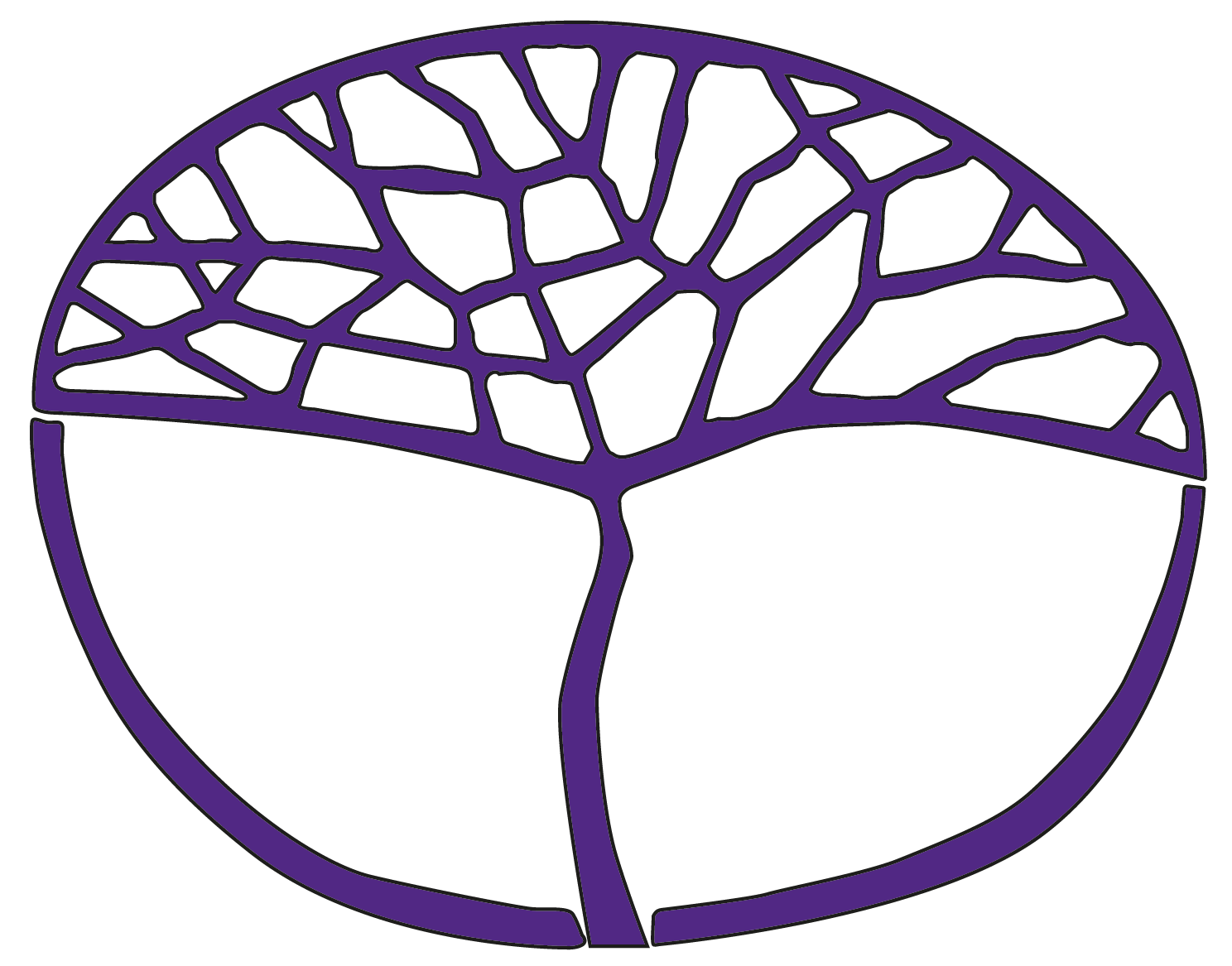 Career and EnterpriseGeneral Year 12Copyright© School Curriculum and Standards Authority, 2018This document – apart from any third party copyright material contained in it – may be freely copied, or communicated on an intranet, for non-commercial purposes in educational institutions, provided that the School Curriculum and Standards Authority is acknowledged as the copyright owner, and that the Authority’s moral rights are not infringed.Copying or communication for any other purpose can be done only within the terms of the Copyright Act 1968 or with prior written permission of the School Curriculum and Standards Authority. Copying or communication of any third party copyright material can be done only within the terms of the Copyright Act 1968 or with permission of the copyright owners.Any content in this document that has been derived from the Australian Curriculum may be used under the terms of the Creative Commons Attribution-NonCommercial 3.0 Australia licenceDisclaimerAny resources such as texts, websites and so on that may be referred to in this document are provided as examples of resources that teachers can use to support their learning programs. Their inclusion does not imply that they are mandatory or that they are the only resources relevant to the course.Sample assessment outlineCareer and Enterprise – General Year 12Unit 3 and Unit 4Assessment 
type Assessment type 
weighting Assessment task weightingStart and submission dateAssessment taskInvestigation30%5%Semester 1Week 7–8Task 2: Impact of global trends – investigate and deliver an oral presentation on two impacts of global trends on the workforceInvestigation30%10%Semester 1Week 11Task 4: Employment opportunities – investigate labour market information and produce a written report on possible employment opportunitiesInvestigation30%15%Semester 2Week 2–4Task 7: Conflict resolution – investigate two strategies and/or processes for resolving conflict in the workplace and produce a written reportProduction/performance20%10%Semester 1Week 10Task 3: Profile matching – select a job and prepare a multimedia presentation to promote yourself to a potential employerProduction/performance20%10%Semester 2 Week 11Task 9: Innovative strategies – select a job opportunity and produce a presentation to promote yourself to an employment agencyIndividual pathway plan/career portfolio20%5%Semester 1Week 12–13Task 5: Electronic individual pathway plan (IPP) – create or update own IPP, including your personal and professional skills and attributes, short-term goals and long-term goalsIndividual pathway plan/career portfolio20%15%Semester 2Week 15Task 10: Electronic career portfolio – create/update own career portfolioResponse15%5%Semester 1Week 2Task 1: Personality types and career choice – respond to an extended-answer question in class under test conditionsResponse15%10%Semester 2Week 9Task 8: Solving a problem in a familiar work place – identify the problem, choose a problem-solving process and create an action plan to execute a solutionExternally 
set task15%15%Semester 1Week 14Task 6: A written task of 50 minutes duration developed by the School Curriculum and Standards Authority and administered by the schoolTotal100%100%